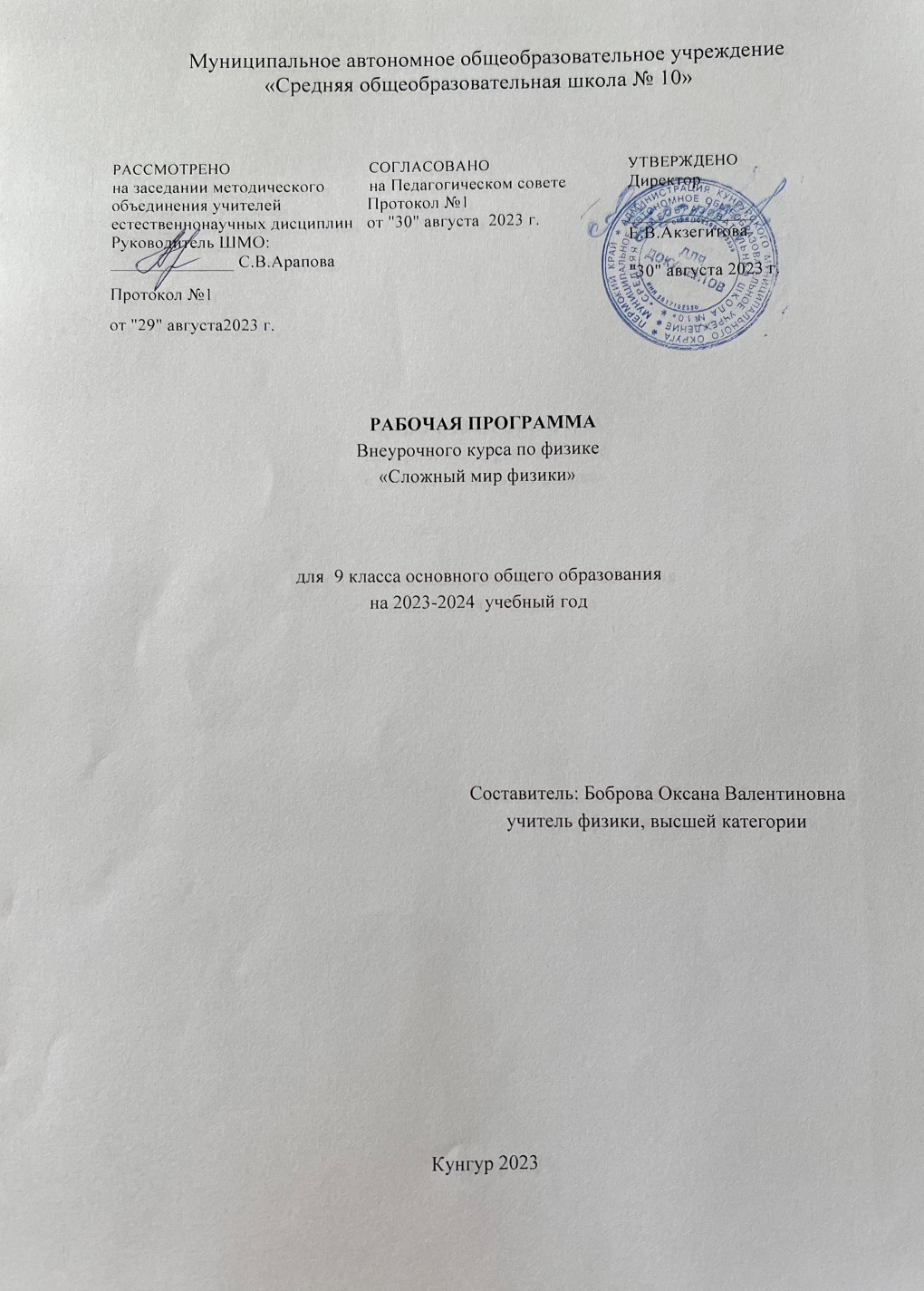         Данный  курс внеурочной деятельности предназначен для подготовки к основной государственной аттестации учащихся по физике (ОГЭ) в новой форме. Основной задачей итогового контроля является проверка знаний и умений выпускника по данному учебному предмету в соответствии с требованиями образовательного стандарта основного общего образования по физике . Учащиеся должны показать хорошее освоение знаниями о физических явлениях и законах природы, овладение умениями применять полученные знания на практике за весь курс основной школы (7-9 классы). Все это требует проведения дополнительной работы, по повторению и систематизации ранее изученного материала. Прежде всего, именно эта проблема и должна быть решена в рамках данного курса. Вид  элективного курса – репетиционный. Курс опирается на знания, полученные на уроках физики. Основное средство и цель его освоения – решение задач, поэтому теоретическая часть носит обзорный обобщающий характер. Содержание программных тем  состоит из трех компонентов. Во-первых, в ней определены задачи по содержательному признаку; во-вторых, выделены характерные задачи или задачи на отдельные приемы; в-третьих, даны указания по организации определенной деятельности с задачами. Задачи  подобраны исходя из конкретных возможностей учащихся. Используются задачники из предлагаемого списка литературы, а в необходимых случаях школьные задачники. Подобраны задачи технического и краеведческого содержания, занимательные и экспериментальные. На занятиях применяются коллективные и индивидуальные формы работы: постановка, решение и обсуждение решения задач, подготовка к олимпиаде, подбор и составление задач на тему   и т. д. Данный курс рассчитан на 17 часа.Цель курса внеурочной деятельности: обеспечить дополнительную поддержку выпускников основной школы для сдачи ОГЭ по физике.Программа рассчитана для 9-х классов   (количество часов физики -3 ч)Задачи курса:систематизация и обобщение теоретических знаний по основным темам курса;формирование умений решать задачи разной степени сложности.усвоение стандартных алгоритмов решения физических задач в типичных ситуациях и в изменённых или новых.формирование у школьников умений и навыков планировать эксперимент, отбирать приборы, собирать установки для выполнения эксперимента;повышение интереса к изучению физикиПредполагаемые результаты: так как экзамен по физике в формате ОГЭ проверяет умение выпускников решать физические задачи, то основными результатами освоения учащимися содержания данного курса является формирование умений решать задачи различного типа и уровня сложности из основных разделов школьного курса, а так же овладение основами знаний о методах научного познания.Тематическое планирование.	Список литературыКабардин О.Ф. Физика. 9кл.: Сборник тестовых заданий для подготовки к итоговой аттестации за курс основной школы / О.Ф. Кабардин. - М.: Дрофа, 2008. – 219, (5) с.: ил. – (Готовимся к экзаменам)Пёрышкин А.В. Физика. 7 кл.: Учеб. для общеобразоват. учреждений –13-е –изд., стереот... – М.: ДрофаПёрышкин А.В. Физика. 8 кл.: Учеб. для общеобразоват. учреждений –12-е –изд., стандарт... – М.: Дрофа, 2009. – 192 с.:ил.Пёрышкин А.В. Физика. 9 кл.: Учеб. для общеобразоват. учреждений / А.В. Пёрышкин, Е.М. Гутник. – 14-е –изд., стандарт... – М.: Дрофа, 2009. – 256 с.:ил.Пурышева Н.С., Важеевская Н.Е., Демидова М.Ю., Камзеева Е.Е. Государственная итоговая аттестация выпускников 9 классов в новой форме. Физика. 2012. Учебное пособие. / Н.С. Пурышева, Н.Е. Важеевская, М.Ю Демидова, Е.Е. Камзеева. – Москва: Интеллект – Центр, 2012. 256 с.Терновая Л.Н. Физика. Элективный курс. Подготовка к ЕГЭ / Л.Н. Терновая, Е.Н. Бурцева, В.А. Пивень; под ред. В.А. Касьянова. – М.: Издательство “Экзамен”, 2007.ЧасыТемаДата проведения курсаПлан./факт.Механические явления (6 ч)1Решение задач на кинематику механического движения2Решение задач на законы динамики3Решение задач на применение сил в природе4Решение задач на законы сохранения5Решение задач на статику и гидростатику6Решение задач на механические колебания  и волны. ЗвукТепловые явления (3 ч)7Решение задач на строение вещества8Решение задач на тему: «Внутренняя энергия. Количество теплоты».9Решение задач на тему: «Изменение агрегатных состояний вещества».Электромагнетизм (4 ч)10Решение задач на тему: «Статическое электричество»11Решение задач на тему: «Постоянный электрический ток»12Решение задач на тему: «Магнетизм»13Решение задач на тему: «Элементы геометрической оптики»Квантовые явления (4 ч)14Решение задач на тему: «Квантовая физика»15Практическое задание  на тему: «Физическая картина мира»16Работа с текстовыми заданиями17Итоговый тест за курс основной школы